ГОСУДАРСТВЕННОЕ АВТОНОМНОЕ УЧРЕЖДЕНИЕ
ЯРОСЛАВСКОЙ ОБЛАСТИ 
«ИНФОРМАЦИОННОЕ АГЕНТСТВО «ВЕРХНЯЯ ВОЛГА»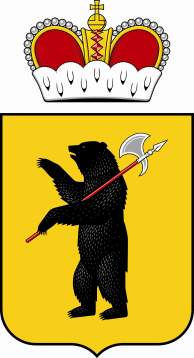 150000, г. Ярославль, ул. Максимова, д.17/27. E-mail: zakazchik@vvolga-yar.ru Тел./факс (4852) 30-57-39от «12» июля 2017г. Заинтересованным лицамЗапрос  в целях формированияпредставления о рыночных ценах на оказание услуг по печати газеты «Северный край Ярославский регион» специальный выпуск и  упаковке (сортировке)В настоящее время ГАУ ЯО «Информационное агентство «Верхняя Волга» в целях выяснение стоимости услуг по печати газеты «Северный край Ярославский регион» специальный выпуск и упаковке (сортировке) осуществляет анализ предложений поставщиков.В срок до «18» июля 2017 г. просим представить предложения по цене договора, заключаемого в целях оказания услуг, в соответствии с приложением № 2 к настоящему запросу.Порядок направления предложений – в простой письменной форме по почте и/или курьером и в форме скана указанного предложения на электронную почту: zakazchik@vvolga-yar.ru (документ должен быть подписан уполномоченным лицом, скреплен печатью организации).Направление предложения от поставщика является подтверждением факта установления поставщиком цены договора в соответствии с условиями договора, в том числе техническим характеристикам, установленным в приложении № 2 к настоящему запросу.Форма предоставления предложения по цене – в приложении №1.Проект договора – в приложении № 2.И.о. директора ГАУ ЯО «Информационное агентство «Верхняя Волга»                                                                                            Д.В. Радовскийприложение № 1 к запросуФОРМАпредоставления цены оказания услуг по договору, проект которого изложен в приложении № 2НА БЛАНКЕ ОРГАНИЗАЦИИ В ГАУ ЯО «Информационное агентство «Верхняя Волга»от:______________________________«___» ________2017г.В соответствии с условиями договора на оказание услуг по печати газеты «Северный край Ярославский регион» специальный выпуск и упаковке (сортировке), проект, которого изложен в запросе в целях формирования представления о рыночных ценах, предлагаем цену (название организации), включающую в себя все расходы по выполнению договора, в том числе налоговые:______________________(прописью) рублей.от (название организации)должность

_____________/ФИО/М.Пприложение № 2 к запросупроект	Договор № ________г. Ярославль                                                                                                  «___» _____________ 2017г.Государственное автономное  учреждение  Ярославской  области «Информационное агентство «Верхняя Волга», именуемое  в дальнейшем «Заказчик», в лице  ______________, действующий на основании _________________________, с одной стороны, ____________________, именуемое в дальнейшем «Исполнитель», в лице ___________________, действующего на основании __________, с другой стороны, а вместе именуемые «Стороны» заключили настоящий договор о нижеследующем:ПРЕДМЕТ ДОГОВОРАИсполнитель принимает на себя обязательства по печати газеты «Северный край Ярославский регион» специальный выпуск (далее – газета) и  упаковке (сортировке) на своей полиграфической базе и собственной газетной бумаге в соответствии с требованиями, установленными в Приложениями №№ 1,2 к Договору, а Заказчик принимает на себя обязательства по принятию услуг, оказанных в соответствии с условиями настоящего Договора, и оплаты принятых услуг. Объем оказываемых услуг определен в Приложении № 2 к настоящему Договору.Срок оказания услуг по печати и упаковке (сортировке) тиража газеты устанавливается в соответствии с Заявкой Заказчика, направленной накануне дня оказания услуги до 19.00 (время московское) в срок до 04.00 (время московское) дня оказания услуги, или не позднее 9 часов с момента поступления заявки Заказчика.Порядок передачи макета газет для вывода печатных форм:  CD-R, ZIP, Flach, а также отправлять по интернету на сервер Исполнителя ______________. Логин и пароль, рабочая папка для доступа на сервер выдаются при подписании договора.ПРАВА И ОБЯЗАННОСТИ СТОРОНЗаказчик имеет право:В случае обнаружения бракованных экземпляров возвратить некачественные экземпляры Исполнителю с предоставлением акта, с указанием  количества  бракованных  экземпляров  и  вида  брака, который  подписывается  Заказчиком  и  Исполнителем;Производить изменение тиража, письменно извещая об этом Исполнителя,  перед печатанием издания.Контролировать процесс печати газеты, требовать от Исполнителя устранение допущенных нарушений Договора.Не принимать оказанные услуги при несоблюдении Исполнителем условий настоящего Договора.Заказчик вправе подавать заявки в письменной форме, электронной форме, по факсу и иными способами.Заказчик обязан:Предоставить по каналам связи в электронном виде или на CD-дисках, изготовленные согласно Приложению № 1 к настоящему Договору;В срок и в порядке, предусмотренные настоящим Договором, осмотреть и принять результат оказанной услуги;Нести ответственность за соблюдение авторских прав;Оплатить оказанные услуги по цене и в порядке, предусмотренном настоящим Договором;Производить рассылку контрольных экземпляров.Исполнитель имеет право:Самостоятельно определять способы оказания услуг по настоящему Договору.Исполнитель обязан:        2.4.1. Оказывать услуги своевременно и качественно, согласно Заявке со стороны Заказчика, и в соответствии с условиями настоящего Договора, но не более 9 часов с момента получения Заявки от Заказчика.        2.4.2. Ежемесячно, до 5 (пятого) числа каждого месяца, следующего за месяцем оказания услуг, предоставлять Заказчику акт сдачи-приёмки оказанных услуг, счёт-фактуру, счет на оплату.    2.4.3. Самостоятельно и за свой счет устранять допущенные при оказании услуг недостатки.        2.4.4. Полученные от  Заказчика  по  каналам  связи в  электронном  виде  или  на  CD-дисках файлы газеты использовать только по прямому назначению. Использование полученных  от  Заказчика   по  каналам   связи  в  электронном   виде  или  на   CD-дисках  файлов   для других целей без разрешения Заказчика не допускается;Оказывать полиграфические услуги по изготовлению печатных форм, печати,   сортировке  и упаковке газеты; Сортировать (упаковывать) тираж газеты в стандартные пачки, перевязанные  упаковочной  лентой  с  двумя  прокладками  из  газетной макулатуры (снизу  и  сверху),  или  в  иной упаковке, согласованной  Сторонами в сроки оказания услуг согласно Заявке Заказчика;  Отпечатанный тираж газеты, согласно письменному распоряжению Заказчика, передавать  экспедиции УФПС Ярославской  области-филиалу  ФГУП «Почта России»,  ОАО «Роспечать» Ярославской области и другим лицам, оформляя при этом  первичные  документы  на  отпуск товарно-материальных ценностей;В случае, если в соответствии с п.2.4.7 УФПС Ярославской  области-филиалу  ФГУП «Почта России»,  ОАО «Роспечать» Ярославской области не экспедируют самостоятельно газету со складов или места нахождения производственной базы Исполнителя, Исполнитель обеспечивает доставку согласно таблицы разнорядки, предоставленной Заказчиком, в места нахождения экспедиции УФПС Ярославской  области-филиалу  ФГУП «Почта России»,  ОАО «Роспечать» Ярославской области. Производить   замену  бракованных   экземпляров  издания  на  качественные  в  течение  суток после обнаружения брака на основании акта с указанием количества  бракованных  экземпляров и вида брака, который  подписывается  Заказчиком  и  Исполнителем;Предоставлять на просчет сверх тиража 100 экземпляров номера газеты.ЦЕНА ДОГОВОРА И ПОРЯДОК РАСЧЕТОВОбщая стоимость услуг по настоящему Договору составляет __________ (__________) рублей, в т.ч. НДС 18% ___________ (__________) рубля _______ (________) копеек/НДС не облагается в связи _____________ (основание).Оплата за печать  газеты  производится  по  факту  оказания  работ  путем перечисления денежных средств на расчетный счет Исполнителя в течение 30 (тридцати) дней с момента выставления счета Исполнителем. Стоимость  тиража по настоящему Договору является фиксированной и должна оставаться неизменной до конца выполнения обязательств по настоящему Договору. Превышение Исполнителем объема оказываемых услуг, установленного в письменной Заявке Заказчика, осуществляется за счет Исполнителя. Стоимость тиража указана с учетом налогов, сборов и других обязательных платежей.КАЧЕСТВО И ПРИЕМКА ОКАЗАННЫХ УСЛУГ4.1. Качество оказанных услуг должно соответствовать условиям настоящего договора и требованиям, установленными в Приложении № 2 к настоящему договору.4.2. При передаче результата работ Заказчику Исполнитель передает подписанный со своей стороны акт сдачи-приемки оказанных услуг и счет-фактуру.4.3. Заказчик в течение однодневного срока со дня получения продукции подписывает акт приемки-сдачи оказанных услуг либо направляет мотивированный отказ от приемки работ (услуг). В случае мотивированного отказа Заказчика от приемки услуг Сторонами  составляется  двусторонний акт с  перечнем  необходимых  доработок  и  указанием  сроков  их  выполнения  силами и средствами  Исполнителя.В  газете  в  обязательном  порядке  должны  содержаться  выходные  данные  о  Заказчике,  типографии,   номер   заказа   (Заказчик узнает  в   производственном   отделе  Исполнителя),  тираж   издания  и  т. д.   ДОСРОЧНОЕ РАСТОРЖЕНИЕ ДОГОВОРА5.1. Настоящий Договор может быть расторгнут на основании и в порядке, установленном законодательством Российской Федерации и  настоящим Договором.          5.2. Заказчик вправе в одностороннем порядке расторгнуть договор с Исполнителем в случае невыполнения указанным Исполнителем любых условий договора, а также в случае выбора иного поставщика в результате проведения конкурентной процедуры. Датой расторжения Договора в таком случае считается дата, определяемая Заказчиком в уведомлении Исполнителю.           5.3. Заказчик вправе в одностороннем порядке расторгнуть настоящий Договор, направив письменное  уведомление   о  намерении   расторгнуть  настоящий  Договор Исполнителю  не  позднее,  чем за 5 (пять) календарных дней до предполагаемой даты расторжения Договора.РИСКИ. ОТВЕТСТВЕННОСТЬ СТОРОН           6.1. Стороны освобождаются от ответственности за неисполнение обязательств, если они явились следствием обстоятельств непреодолимой силы, а именно: стихийных бедствий, военных действий любого характера. В этих случаях срок исполнения по Договору отодвинется соразмерно времени действия этих обстоятельств.           6.2.  В случае нарушений условий п. 1-4 настоящего Договора Исполнитель обязан с момента выявления такого нарушения Заказчиком и уведомления об этом Исполнителя в письменной форме выплатить Заказчику неустойку в размере 80% от стоимости печати номера газеты и возмещает убытки, возникшие у Заказчика в связи с указанными нарушениями, в сроки, установленные Заказчиком, но не позднее 30 календарных дней с даты выявления Заказчиком нарушений со стороны Исполнителя.            6.3. Исполнитель несет ответственность в случае нарушения канала передачи по средствам телекоммуникационной сети интернет на сервер Исполнителя.ПРОЧИЕ  УСЛОВИЯ7.1. Настоящий Договор составлен в двух экземплярах, имеющих равную юридическую силу, по одному для каждой Стороны Договора.7.2. Любые изменения и дополнения к настоящему Договору, в том числе по смене реквизитов Сторон, установленных в п. 9 настоящего Договора, за исключением расторжения договора в порядке, указанном в п. 5, заключаются в письменной форме в двух экземплярах, подписываются обеими Сторонами, после подписания являются неотъемлемой частью настоящего Договора.7.3. Все Приложения к настоящему Договору являются его неотъемлемой частью, их изменения или дополнения происходят в порядке согласно п. 7.2. настоящего Договора. 7.4. Стороны гарантируют соблюдение конфиденциальности в отношении взаимно представляемой на условиях Договора информации.ЗАКЛЮЧИТЕЛЬНЫЕ ПОЛОЖЕНИЯ8.1. Возникающие споры и разногласия разрешаются путем переговоров, а при не достижении   согласия – в  Арбитражном суде Ярославской области. 8.2. Во всем остальном, что не предусмотрено настоящим договором, Стороны  руководствуются законодательством Российской Федерации.8.3. К Договору прилагаются:Требования,  предъявляемые  к  газетным   материалам для  вывода печатных  форм - Приложение № 1;  Качество  услуги - Приложение № 2;8.4. В случае изменения у какой-либо из Сторон юридического  статуса, адреса  и  банковских   реквизитов, она обязана в течение пяти рабочих дней со дня возникновения изменений   известить другую Сторону.8.5. Приложения к  настоящему Договору составляют его  неотъемлемую часть.СРОК  ДЕЙСТВИЯ  ДОГОВОРА И СРОК ОКАЗАНИЯ УСЛУГ9.1. Настоящий договор вступает в силу с момента подписания и действует до полного исполнения обязательств по Договору. 9.2. Срок выполнения оказания услуг: до «27» июля 2017 года.     10. АДРЕСА И РЕКВИЗИТЫ СТОРОНПриложение № 1к договору  №  _________ от  «____» ________ 2017г.Требования,  предъявляемые  к  газетным материалам для вывода   печатных  форм Для передачи материалов в типографию можно использовать CD-R, DVD-R,  внешние  жестки, Flach   накопители  и другие  электронные  носители  информации.   Также      материалы  можно  отправлять по сети   Интернет на ______________ (указывается адрес Исполнителя) Логин и пароль, рабочая папка для доступа на сервер выдаются  после   подписания  договора.   Файлы  газетных  полос,  скопированные  на  сервер,   считаются  сданными  в  печать.  В  случае  замены  полос  следует  известить  об  этом  оператора  и  согласовать  с  производственным  отделом  типографии. Требования   к    электронным    материалам: Файлы в электронном виде должны предоставляться в форматах PDF или PS.PS – файлы, созданные с использованием PPD-драйвера выводного устройства Apogee X.ppd.PDF – версия 1.4 (Adobe Acrobat 5.05) с предустановками PRESS  или  более  высоких   версий с  предустановками  PRESS   Quality    соответственно.Размер  документа   верстки   и   запечатываемое  поле  печатной   машины:420 * 594  мм (запечатываемое  поле   печатной  машины 380*540  мм.),350 * 594  мм. (запечатываемое  поле 320* 540 мм), 290 * 350 мм. (запечатываемое  поле   260 * 320 мм.), 297 * 420  мм. (запечатываемое  поле 260 380  мм.), 205 * 285  мм. или 206х285 мм. (запечатываемое  поле 179 * 263 мм.),148 * 210 мм. (запечатываемое поле  122 * 178 мм.).  Запечатываемое  поле должно  располагаться  в  документе  верстки  симметрично (левое  поле= ПРАВОМУ,  верхнее=нижнему).   Припуск  на  обрез  (Bleed)  должен  быть  равен   нулю.  Приводочные  кресты,  контрольные  шкалы  и  иные  служебные  надписи в  файле  не   ставятся.                          Название  газетных  материалов  в  электронном   виде.Каждая  страница может  быть  сохранена  отдельным  файлом  в  строгом  соответствии   названия  номеру  страницы  газеты  или  одним многостраничным  с  расположением  страниц  по порядковому  номеру  в  публикации.  Если  в  издании  больше  10  полос,  то  в  названии  впереди  добавляется  «0».  Не  допускается  использование  в  названии  файлов  кириллических   букв  и  подчеркиваний.Разрешение  фото  в  верстке: 150—300  dpi.Разрешение/ линиатура  при  создании  PS-файла  (dpi /lpi).Газетная          бумага            --       1200/ 100    или    1800 / 120,Офсетная  бумага                  --       1800 / 120,Мелованная  бумага                --     2400 /175     или   2400 / 200.  Параметры  цветоделенияПараметры  цветоделения  должны  соответствовать  рекомендациям  IFRA/Углы  поворота  растра: Сyan 15°, Magenta 75°, Yellow  0°, Black 45°.Величина   растискивания:  28% на  растре  в  40%   +/- 4 %.Суммарная  емкость  красок:   газетная    бумага макс. 240%  GCR  или  UCR                                                    Офсетная  бумага  макс.  240% GCR  или  UCR                                                   Мелованная  бумага  макс. 300% GCR  или  UCR   При  генерации  PS-файла    цвета  должны  быть  композит  CMYK (совмещенный  оттиск).                      Во  время  верстки  и  при  создании  PS, PDF-файлов  необходимо  придерживаться следующих  критериев:1.  Использовать  только    Type  1 шрифты.  Все  шрифты  должны  быть  внедрены  в  PS, PDF-файлы.  Не  допускается  использование  Multiple   Masterfont   (Composite Identi – H) шрифтов.2.  Для  текста  и  векторных  объектов  атрибут  оверпринт  (печать  без  выборки  на  фоне)  должен  применяться  только  при  использовании  черного   цвета.  Для  объектов  окрашенных  другими  цветами  (включая  белый  и  перекрашенный  черный)  оверпринт  должен   быть  отключен.3.  В  верстке  все  цвета  растровых  и  векторных  элементов  должны  быть  составными  CMYK.4.   Дополнительные  цвета,   созданные   в  русифицированных  версиях   программ    верстки  и  названные  кириллическими  буквами,   в   печати    не  воспроизводятся.5.  Все   изображения в  публикации не  должны  содержать  OLE  и  OPI  связи.Приложение № 2к договору №   _____ от «____» __________ 2017 г.«Заказчик»«Исполнитель»Государственное автономное учреждение Ярославской области «Информационное агентство «Верхняя Волга»Юридический адрес: 150000, г. Ярославль, ул. Максимова, д. 17/27.Департамент финансов ЯО (ГАУ ЯО «Информационное агентство «Верхняя Волга», л/с 920080016)ИНН 7604026974КПП 760401001р/с 40601810378883000001 ОТДЕЛЕНИЕ ЯРОСЛАВЛЬ Г.ЯРОСЛАВЛЬБИК 047888001КОСГУ 00000000000000000130_____________________________________/ ________________ /М.П.«Заказчик»«Исполнитель»Государственное автономное учреждение Ярославской области «Информационное агентство «Верхняя Волга»______________________________________/ _______________ /М.П.№ п/пНаименование 1.Газета «Северный край Ярославский регион» специальный выпуск 2.Основные параметры газеты:Формат – А3.тираж газеты 290 000 экземпляров (штук).Количество полос одного номера – 8 полос.Разрешение фотографий, иных графических изображений: 150-300 dpi.Объем— 8 полос  А3Красочность: полосы № 1 и № 8 красочностью - 4 (цветные), - полосы №№ 2-7 красочностью   - 1 (черно-белые)Разрешение фотографий, иных графических изображений: 150-300 dpi.Качество используемой в печати бумаги: газетнаяСанПин 1.2.967-00 «Гигиенические требования к газетам для взрослых».Качество макета газеты:- ГОСТ 29.125-95 «Газеты. Общие технические требования»;- «Технологические инструкции по набору и верстке газетных изданий с использованием компьютерных технологий», разработанные ВНИИ полиграфии.Основные параметры газеты:Формат – А3.тираж газеты 290 000 экземпляров (штук).Количество полос одного номера – 8 полос.Разрешение фотографий, иных графических изображений: 150-300 dpi.Объем— 8 полос  А3Красочность: полосы № 1 и № 8 красочностью - 4 (цветные), - полосы №№ 2-7 красочностью   - 1 (черно-белые)Разрешение фотографий, иных графических изображений: 150-300 dpi.Качество используемой в печати бумаги: газетнаяСанПин 1.2.967-00 «Гигиенические требования к газетам для взрослых».Качество макета газеты:- ГОСТ 29.125-95 «Газеты. Общие технические требования»;- «Технологические инструкции по набору и верстке газетных изданий с использованием компьютерных технологий», разработанные ВНИИ полиграфии.«Заказчик»«Исполнитель»Государственное автономное учреждение Ярославской области «Информационное агентство «Верхняя Волга»______________________________________/ __________________/М.П.